Муниципальное бюджетное дошкольное образовательное учреждениедетский сад «Росинка» комбинированного видаМаслянинского района Новосибирской области Направление: дополнительное образование Образовательная деятельность с детьми подготовительной к школе группыТема: «Грузовик для сортировки мусора»Образовательная область: познавательное развитиеВоспитатель:Ивлева Светлана СергеевнаЦель: создание условий для развития способностей детей к наглядному моделированию и программированию. Задачи:Обучающие:Закреплять умение детей действовать по схематической модели;Актуализировать знания детей сортировке и переработке мусора.Развивающие:Развивать психофизические качества детей: память, внимание, логическое и аналитическое мышление, мелкую моторику;Способствовать развитию навыка программирования и конструирования.Воспитательные:Воспитывать у детей ответственное отношение к экологическим проблемам Земли;Прививать умение слушать мнение товарищей, уважительно относиться друг к другу при работе в группе.Методы и приёмы: Словесные (постановка вопросов, решение проблемных ситуаций, пояснение, беседа);Игровые (дидактическая игра «Сортируй и размножай», дидактическая игра «Сортируем мусор»);Наглядные (демонстрация презентации, видеоролик); Практические (конструирование и программирование модели);Поощрение (вручение памятных значков).Предварительная работа: Беседы на тему «Машины помощники человека», «Переработка мусора», «Чем опасен мусор для окружающей среды», «Эколята – друзья и защитники природы»Рассматривание фотографий на тему «Переработка мусора»Просмотр презентации на тему «Мусор нам совсем не друг»Просмотр познавательного видео-ролика «Твой друг Бобби - переработка мусора  https://youtu.be/bS4Wxc_RThIДидактическая игра «Сортируем мусор»Конструирование основы грузовика для сортировки мусора.Материал и оборудование: конструктор LEGO Education WeDo 2.0, макеты сортировочной площадки 3 шт., карточка-алгоритм для программирования 1 шт., мультимедийное оборудование (проектор, экран, ноутбук)Вводная часть Педагог: Доброе утро ребята! Нам сегодня в нашу академию пришло видео-обращение от защитников природы Эколят, у них случилась беда, давайте посмотрим и узнаем, что же произошло. Просмотр видео-обращенияПедагог: Ребята,  а как же все - таки мы можем помочь нашим друзьям?(Индивидуальный вопрос) Ответы детей.Педагог: Ребята, как хорошо, что мы с вами на прошлом занятии уже начали собирать грузовик для сортировки мусора, сегодня мы его доделаем и отправим Эколятам. Основная частьПедагог: Ребята проходим на свои места в центр конструирования.Дети располагаются за рабочими столами Педагог: Ребята с помощью чего мы можем без ошибок собрать модель грузовика?Ответы детей.Педагог: Схема по сборке модели у вас лежит на рабочем столе.Педагог: А перед тем, как мы приступим к работе с конструктором LEGO WeDo, давайте разомнем наши пальчики.Пальчиковая гимнастика.1,2,3,4,5Грузовик мы будем собирать,Кирпичик в руку мы возьмемВ кулачок его сожмемТеперь мы руку поменяемИ опять его сжимаем.На ладошке покатаемПальчики мы разминаем.Самостоятельная работа детей по сборке модели. Индивидуальная помощь педагога воспитанникам, испытывающим затруднения в выполнении задания.Педагог: Ребята наши модели готовы? Что нужно сделать для того, чтобы наши грузовики начали работать? (Индивидуальный вопрос) Ответы детей.Педагог: Ребята,  но прежде чем приступить к программированию грузовиков для сортировки мусора давайте  вспомним, как правильно его сортировать. Дидактическая игра «Сортируем мусор»Дети определяют материал, из которых изготовлены предметы, изображенные на карточках и распределяют их по категориям: стекло, пластик, бумага.Педагог: Молодцы, справились с заданием, а теперь переходим в центр программирования. Для вас я приготовила карточку с алгоритмом для программирования нашего робота грузовика. Один из вас будет создавать программу на компьютере, а другие проверять правильность выполнения задания.Программирование модели. Дети испытывают робота в условиях макета «Сортировочная площадка»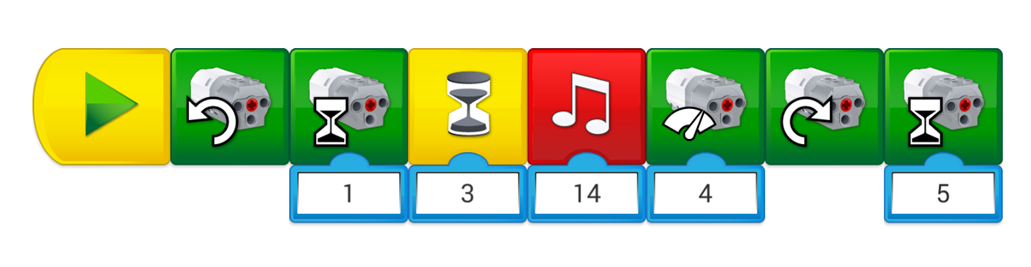 РефлексияПедагог: Ребята, поздравляю вас. Наши испытания прошли успешно. Теперь можно отправлять грузовики для сортировки мусора Эколятам по почте, для этого давайте их упакуем в коробку.Педагог: Скажите, пожалуйста, что было самым интересным в вашей работе? (Индивидуальный вопрос) Ответы детей.Педагог: А что было самым сложным?(Индивидуальный вопрос) Ответы детей.Педагог: Мы с вами сегодня сделали большое, доброе дело, были настоящими «Эко Героями». А сейчас я бы хотела вас наградить памятными значками «ЭкоГерой», за помощь нашим друзьям Эколятам-защитникам природы.Вручение памятных значков.